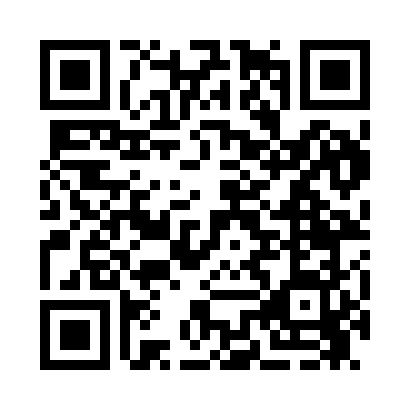 Prayer times for Green Lawns, Utah, USAMon 1 Jul 2024 - Wed 31 Jul 2024High Latitude Method: Angle Based RulePrayer Calculation Method: Islamic Society of North AmericaAsar Calculation Method: ShafiPrayer times provided by https://www.salahtimes.comDateDayFajrSunriseDhuhrAsrMaghribIsha1Mon4:206:001:325:339:0410:442Tue4:216:001:325:339:0410:443Wed4:216:011:325:339:0410:434Thu4:226:011:335:339:0310:435Fri4:236:021:335:339:0310:426Sat4:246:031:335:339:0310:427Sun4:256:031:335:339:0310:418Mon4:266:041:335:339:0210:409Tue4:276:051:335:339:0210:4010Wed4:286:051:335:339:0110:3911Thu4:296:061:345:339:0110:3812Fri4:306:071:345:339:0010:3713Sat4:316:081:345:339:0010:3614Sun4:326:081:345:338:5910:3515Mon4:336:091:345:338:5910:3416Tue4:346:101:345:338:5810:3317Wed4:356:111:345:338:5710:3218Thu4:376:121:345:338:5710:3119Fri4:386:131:345:338:5610:3020Sat4:396:131:345:328:5510:2921Sun4:406:141:345:328:5410:2822Mon4:426:151:345:328:5310:2723Tue4:436:161:345:328:5310:2524Wed4:446:171:355:328:5210:2425Thu4:466:181:355:318:5110:2326Fri4:476:191:355:318:5010:2127Sat4:486:201:345:318:4910:2028Sun4:506:211:345:318:4810:1929Mon4:516:221:345:308:4710:1730Tue4:526:231:345:308:4610:1631Wed4:546:241:345:308:4510:14